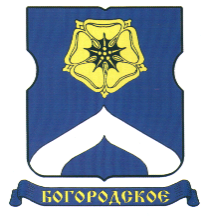 СОВЕТ ДЕПУТАТОВМУНИЦИПАЛЬНОГО ОКРУГА БОГОРОДСКОЕРЕШЕНИЕ17.03.2020  г. № 05/04В соответствии с пунктом 8 статьи 8 Закона города Москвы от 6 ноября 2002 года № 56 «Об организации местного самоуправления в городе Москве», пунктом 6 части 2 статьи 3 Устава муниципального округа Богородское, а также руководствуясь «Порядком установления местных праздников и организации местных праздничных и иных зрелищных мероприятий в муниципальном округе Богородское»,Совет депутатов муниципального округа Богородское решил:1. Внести изменения в решение Совета депутатов муниципального округа  Богородское от 17.12.2019 г. № 17/07 «Об утверждении Плана местных праздничных мероприятий в муниципальном округе Богородское на 2020 год» с учетом экономии бюджетных средств, образовавшейся в результате проведения конкурсных процедур изложив приложение согласно приложению к настоящему решению:2.Опубликовать настоящее решение в бюллетене «Московский  муниципальный вестник» и разместить на официальном сайте муниципального округа www.bogorodskoe-mo.ru.3.Контроль за выполнением настоящего решения возложить на главу муниципального округа Воловика К.Е.Глава муниципального округа Богородское                                                 К.Е. ВоловикПриложение к решениюСовета депутатов  муниципального округа Богородское                                                                                                           от 17 марта 2020 года № 05/04План местных праздничных мероприятий в муниципальном округе Богородское на 2020 годО внесении изменений в Решение Совета депутатов муниципального округа Богородское от 17.12.2019 г. № 17/07 «Об утверждении Плана местных праздничных мероприятий в муниципальном округе Богородское на 2020 год»№№Название мероприятияФорма мероприятияСроки проведенияСтоимость мероприятия (руб.)11«Богородские звезды»Вокально-хореографический фестивальфевраль-декабрь2 100 560,0022«Богородский Ратник»Комплекс гражданско-патриотических мероприятийфевраль-декабрь2 100 560,003«Мамино лакомство»«Мамино лакомство»- кулинарный конкурс;- концертная программа;март100 000,004«Ура! Каникулы!»«Ура! Каникулы!»досуговая программа для семей с детьми-инвалидамимай100 000,0055«Жизнь без границ» досуговая программа для семей с детьми-инвалидаминоябрь620 000,0066«Первый раз в первый класс»- мастер-класс;- познавательная конкурсная программа (с призами – Портфель первоклассника)для многодетных семей и семей с детьми-инвалидамиавгуст620 000,0077«Нежной, ласковой, самой»- мастер-классы;- концертная программа для многодетных семей ноябрь620 000,0088Новый год «Идёт Бычок качается»-мастер-классы;-развлекательная программа;-концертная программа (в том числе для многодетных семей и семей с детьми-инвалидамидекабрь620 000,0099«75 лет Победы»- образовательное историческое онлайн-тестирование;-вручение памятных подарковмай620 000,00